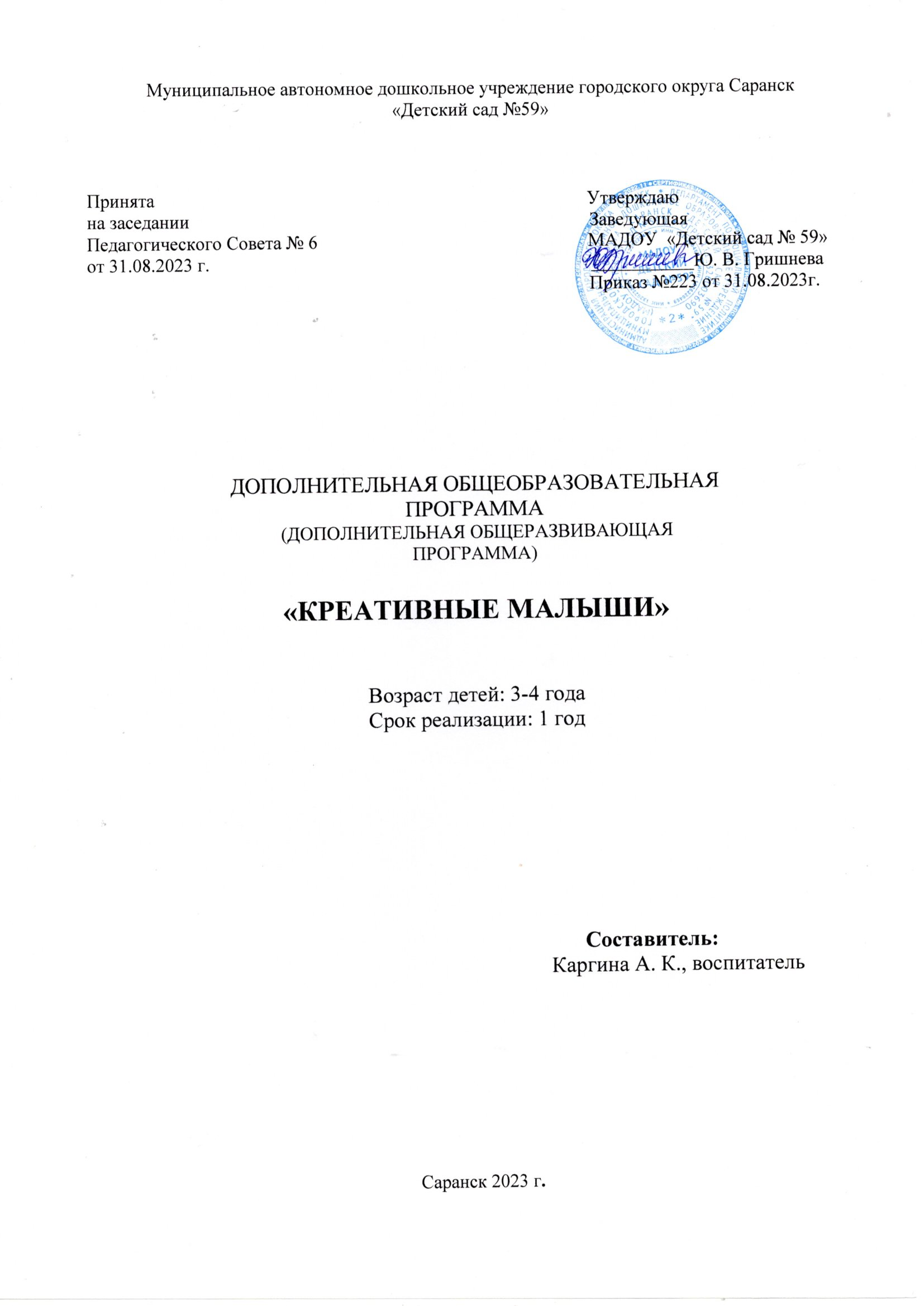 СОДЕРЖАНИЕПАСПОРТ ПРОГРАММЫПояснительная запискаСоздание рисунка нетрадиционным способом (ладошками, пальчиками) является очень забавной и увлекательной игрой для детей. В процессе творения, ребенок совершенствуется, запоминая детали, особенности, развивает свою фантазию, моторику пальцев, а главное у него формируется представление об окружающем его мире. Рисуя маленькими ручками, юный художник помимо фантазии, развивает еще и абстрактное мышление. Все это положительно влияет на дальнейшее развитие ребенка. А как интересно делать отпечатки из листьев, картофеля получаются такие красивые фигуры, что обычной кисточкой и не нарисуешь. А рисование ватной палочкой и поролоном. Все это нужно попробовать.В рамках кружковых занятий дети могут выразить в рисунках свои мысли, чувства, переживания, настроение. На занятиях они не изучают,а осваивают приемы и средства рисования нетрадиционными методами. Реализуя свои задумки на бумаге, ребенок чувствует свободу, становится увереннее. Используя нетрадиционные техники рисования, ребенок не боится, что у него не получится, в результате у малыша проявляется интерес к рисованию и как следствие – желание творить. И конечно, развивается мелкая моторика рук, что очень важно для развития речи и подготовки руки к письму.Время существования кружка-первый год. Форма занятия - групповая. Занятия кружка весомо отличаются от занятий, запланированных программой детского сада, но являются не изолированной работой от программы, а расширяют и углубляют знания, полученные на основных занятиях по изобразительной деятельности.Цель программы:Основная цель программы - развитие у детей мелкой моторики, творческих способностей, фантазии, воображения средствами нетрадиционного рисования.Задачи:развивающие:• Развивать эмоциональную отзывчивость при восприятии картинок, иллюстраций. Обращать внимание детей на выразительные средства, учить замечать сочетание цветов.• Развивать творческие способности детей.• Подводить детей к созданию выразительного образа при изображении предметов и явлений окружающей деятельности.воспитательные:• Воспитывать у детей интерес к изобразительной деятельности.• Воспитывать культуру деятельности, формировать навыки сотрудничества.шедевра.обучающие:• Обучать приемам нетрадиционной техники рисования и способам изображения с использованием различных материалов.• Знакомить детей с изобразительным искусством разных видов и жанров, учить понимать выразительные средства искусства.• Учить детей видеть и понимать красоту природы, произведений классического искусства, окружающих предметов.• Формировать умение оценивать созданные изображения.Особенности программы.Особенности программы – это развитие индивидуальности каждого ребенка, от непроизвольных движений к ограничению их, к зрительному контролю, к разнообразию форм движения, затем к осознанному использованию приобретенного опыта в рисунке. Постепенно у ребенка появляется умение изображать предметы, передавая их выразительный характер. Это свидетельствует о дальнейшем развитии способностей.Ведущая идея данной программы — создание комфортной среды общения, развитие способностей, творческого потенциала каждого ребенка и его самореализации.Основные способы и формы работы с детьми.Программа предполагает проведение одного занятия в неделю, во вторую половину дня в рамках работы кружка изобразительной деятельности. Общее количество занятий в год -34., время занятий 15-20 мин.Программа ориентирована на работу с воспитанниками в возрасте 3-4 года и рассчитана на один год обучения.Форма проведения кружковой работы: теоретические, практические, групповые.В процессе совместного рисования используются различные методы и приемы:словесные (беседа, художественное слово, загадки, напоминание о последовательности работы, совет);- наглядные-практические-игровыеИспользуемые методы позволяют развивать специальные умения и навыки, подготавливающие руку ребенка к письму;– дают возможность почувствовать многоцветное изображение предметов, что влияет на полноту восприятия окружающего мира;– формируют эмоционально – положительное отношение к самому процессу рисования;– способствуют более эффективному развитию воображения, восприятия и, как следствие, познавательных способностей.Форма занятий - тематическая совместная деятельность педагога и ребенка в форме кружковой работы.УЧЕБНО-ТЕМАТИЧЕСКИЙ ПЛАНПерспективное планирование по изобразительной деятельностиво второй младшей группе Автор: Каргина Альбина Константиновна, воспитатель МАДОУ «Детский сад №59»г. СаранскРИСОВАНИЕПлан работы с родителямиСписок используемой литературы1. Белая К.Ю., Комарова Т.С. Музейная педагогика в ДОУ [Текст]:учебное пособие / авт.- сост. К.Ю. Белая, Т.С. Комарова – Москва: Изд-воСфера, 2013 – 38 с.2. Белая К.Ю. Использование современных информационныхтехнологий в ДОУ [Текст]: Современное дошкольное образование. Теория ипрактика/ авт.-сост. К.Ю. Белая. – 2011 № 4 – С. 14–173. Выготский, Л.С. Психология искусства [Текст]: собр. соч. Т.4. / авт.-сост. Л.С. Выготский - Москва: Изд-во Педагогика, 2009 - 56 с.4. Давыдова, Г.Н. Нетрадиционные техники рисования в детском саду[Текст]: методическое пособие / автор - сост. Г.Н. Давыдова - Москва: Изд-воСкрипторий 2013 30 с.5. Дубровская Н.В. Интегрированная программа художественно –эстетического развития дошкольника от 2 до 7 лет [Текст]: программа / авт.-сост. Н.В. Дубровская - Санкт – Петербург: Изд-во Детство-Пресс, 2010 – 144с.6. Казакова, Т.Г. Теория и методика развития изобразительноготворчества [Текст]: учебно - методическое пособие / авт.- сост. Т.Г. Казакова - Москва: Изд-во Центр Владос, 2010 - 225 с.7. Комарова, Т.С. Изобразительная деятельность в детском саду [Текст]:программа и методические рекомендации / авт.- сост. Т.С. Комарова – Москва: Изд-во Мозаика - Синтез, 2013 – 46 с.8. Лыкова, И.А Изобразительная деятельность в детском саду [Текст]:методическое пособие / авт. – сост. И.А. Лыкова – Москва: Изд-во Карапуз -Дидактика, 2013 – 208 с.Название разделаСтраницыПаспорт программы 3Пояснительная записка4 - 6Учебно-тематический план 7 - 9Перспективное планирование10-17План работы с родителями18Список используемой литературы19Наименование программы«Креативные малыши»Руководитель программыКаргина А. К.Организация-исполнительМАДОУ «Детский сад №59»Адрес организацииисполнителяРМ, г. Саранск, ул. 1-ая Набережная, 18Цель программыформирование у детей раннего возраста художественно-творческих способностей в изобразительной деятельности.Направленность программыХудожественно-эститическаяСрок реализации программы 1 годВид программыУровень реализации программы адаптированная   дошкольное  образованиеСистема реализации контроля за исполнением программыкоординацию деятельности по реализации программы осуществляет администрация образовательного учреждения;практическую работу осуществляет педагогический коллективОжидаемые конечные результаты программы№п/пНаименование разделов и темКоличество часовКоличество часовКоличество часовКоличество часов№п/пНаименование разделов и темвсеговсеготеорияпрактика№п/пНаименование разделов и темкол-во занятиймин.теорияпрактика1  Рисование пальчиками «Падают, падают листья»110 мин282Рисование пальчиками «Злая тучка»110 мин283Рисование одноразовой вилкой «Мухомор»  110 мин284Рисование ватными палочками «Мой любимый дождик»110 мин285Рисование одноразовой вилкой и отпечатывание крышкой «Веселый ежик с яблоками »110 мин286Рисование пальчиками «Бусы для Танюши»110 мин287Рисование пальчиками «Ветка рябины»110 мин288Рисование ладошкой и ватными палочками «Зернышки для птички»110 мин289Рисование манной крупой «Барашек»110 мин2810Рисование тычком полужесткой кистью «Шубка для зайчика»110 мин2811Рисование ладошкой «Петушок-золотой гребешок»110 мин2812Рисование ладошкой «Цыплята»110 мин2813Рисование мятой бумагой и ладошкой «Заснеженное дерево»110 мин2814Рисование ладошкой и пальчиками «Рябина для снегиря»110 мин2815Рисование пальчиками «Елочка-красавица»110 мин2816Рисование манной крупой «Елочная игрушка»110 мин2817Рисование ладошкой «Морозко»110 мин2818Рисование манной крупой «Снежинка»110 мин2819Рисование ладошкой «Снегирь и синичка» 110 мин2820Рисование восковой свечой «Зимние фантазии»110 мин2821Рисование ладошкой «Аквариум»110 мин2822 Рисование ладошкой «Друзья для осьминожки»110 мин2823Рисование ладошкой «Кораблик для папы»110 мин2824Рисование ладошкой «Петушок»110 мин2825Рисование манной крупой «Тюльпан для мамы»»110 мин2826Рисование трубочками «Чудесные Цветочки»110 мин2827Рисование ладошкой «Лебеди»110 мин2828Рисование пальчиками «Светит солнышко в окошко»»110 мин2829Рисование ладошкой «Ракета»110 мин2830Рисование ватными палочками «Ветка мимозы»110 мин2831Рисование кулачком «Танк»110 мин2832Рисование восковыми мелками и гуашью «Праздничный салют»110 мин2833Монотопия «Цветочная поляна»110 мин2834Оттиск печати поролона и рисование жесткой полусухой кистью «Волшебная страна»110 мин2835Итоговое занятие110 мин2836Диагностика 110 мин28                            Итого:366 час1,2 час 4,8 часСентябрьСентябрьСентябрьСентябрьНед.Тема (техника рисования, методы и приёмы)Программное содержаниеМатериал к занятию1Рисование пальчиками «Падают, падают листья…»познакомить детей с техникой нетрадиционного рисования - "рисование пальчиками", познакомить детей с красками; развивать чувство цвета и ритма.раздаточный материал (рисунок с изображением осеннего дерева, гуашь, влажные салфетки).2Рисование пальчиками «Злая тучка»знакомство с нетрадиционным методом рисования (рисование пальцами); познакомить детей с краской синего цвета.лист А4, гуашь.3Рисование пальчиками и одноразовой вилочкой «Мухомор»Познакомить детей с техникой рисования пальчиками и одноразовыми вилочками; воспитание у детей интереса к природе; создавать условия для развития творческих способностей; отрабатывать уверенные движения и свободное перемещение руки..пол листа А4, гуашь зеленого и белого цвета, салфетки.4Рисование ватными палочками «Мой любимый дождик»Формировать познавательную активность детей; учить рисовать ватными палочками.лист с изображение девочки с зонтиком, гуашь, теплая вода, ватные палочки, салфетки, зонтик для игры.ОктябрьОктябрьОктябрьОктябрь1Рисование одноразовыми вилочками и отпечатывание крышкой (яблочко)«Весёлый ёжик с яблоком» учить детей рисовать нетрадиционным способом – одноразовыми вилочками, учить дополнять изображение деталями (штампование крышками, рисование пальчиками).развивать чувство цвета, мелкую моторику рук, мышцы кистей рук, творческую активность.белый лист бумаги с изображением ёжика без иголочек, гуашь, одноразовые вилочки, крышки, влажные салфетки.2Рисование пальчиками «Бусы для Танюши»учить детей рисовать нетрадиционным способом – пальчиками, используя яркие краски; учить рисовать точки («бусинки») друг за другом на ниточке; создать радостное настроение – «подарить куколке бусы».кукла, коробка с бусами, краски, листы бумаги, мисочки, салфетки, клеенки.3Рисование пальчиками «Веточка рябины»Учить детей рисовать точки плотно прижатыми пальчиками. Совершенствовать умение работать аккуратно.Веточка рябины, мисочки с гуашью, плотная бумага любого цвета, небольшие листы, салфетки.4Рисование ладошкой и ватными палочками «Зёрнышки для птички»Учить детей ладошкой отображать образ птички, а ватными палочками дорисовываем корм птичке.птичка – игрушка, лист А4, тарелочка для корма, гуашь, кисти, ватные палочки.НоябрьНоябрьНоябрьНоябрь1Рисование манной крупой «Барашек»Познакомить с новой техникой – рисование манной крупой; воспитывать аккуратность в работе; желание помочь барашку.Лист цветной с изображением барашка без шерсти, манная крупа, клей ПВА, кисточки.2Рисования тычком полужесткой кистью «Шубка для зайчика»закрепление знаний и представлений детей об изменении окраса зайца в зимний период, освоение техники рисования тычком полужесткой кистью.слайдовая презентация «Шубка для зайки»; краски (гуашь); кисти с жесткой щетиной; бумага тонированная с силуэтом зайца; шапочки для зайцев; тарелочки под краску.3Рисование ладошкой «Петушок».Развивать мелкую моторику рук. Учить получать изображение с помощью отпечатка ладони, самостоятельно дорисовывать петуха, используя разные элементы украшения.широкие блюдечки с гуашью, кисть, плотная бумага любого цвета, листы большого формата, салфетки.4Рисование ладошкой «Цыплята»Развивать мелкую моторику рук. Учить получать изображение с помощью отпечатка ладони, самостоятельно дорисовывать недостающие детали у цыплят.широкие блюдечки с гуашью, кисть, плотная бумага белого цвета, листы большого формата, салфетки.ДекабрьДекабрьДекабрьДекабрь1Рисование мятой бумагой и ладошкой «Заснеженное дерево»Учить отпечатком ладошки рисовать крону дерева; из газет скатывать жгут и отпечатывать ствол и ветки дерева. Воспитывать аккуратность в работе.бумага синих тонов, гуашь, газета, салфетка для рук, банка с водой, кисть.2Рисование пальчиками и полусухой жёсткой кистью «Ёлочка – красавица»Упражнять в технике рисования тычком, полусухой жёсткой кистью. Продолжать учить использовать такое средство выразительности, как фактура. Закрепить умение украшать рисунок, используя рисование пальчиками. Воспитывать у детей умение работать индивидуально.гуашь, кисти, пол листа А4, иллюстрации с изображением нарядной ёлочки.3Рисование ладошкой и пальчиками «Рябина для снегиря».Развивать мелкую моторику рук. Учить получать изображение с помощью отпечатка ладони, самостоятельно дорисовывать недостающие детали у снегиря ; пальчиками рисовать ягодки рябины. Воспитывать бережное отношение к птицам.широкие блюдечки с гуашью красного и чёрного цвета, кисть, листы большого формата, салфетки.4 Рисование манной крупой «Ёлочная игрушка»Продолжать знакомить детей с нетрадиционной техникой рисования – рисование крупами; учить создавать изображение с помощью крупы; побуждать использовать нетрадиционные техники рисования для развития детского творчества.цветной картон; манная крупа; клей ПВА; кисточка для клея; карандаш.ЯнварьЯнварьЯнварьЯнварь1Рисование ладошкой «Морозко».развитие у детей художественно-творческих способностей по средствам нетрадиционной техникой рисования – рисование ладошкой.гуашь, широкие блюдечки с гуашью белого цвета, кисти, лист бумаги цветной.2Рисование манной крупой «Снежинка»Продолжать знакомить детей с нетрадиционной техникой рисования – рисование крупами; учить создавать изображение с помощью крупы; побуждать использовать нетрадиционные техники рисования для развития детского творчества.цветной картон; манная крупа; клей ПВА; кисточка для клея; карандаш.3Рисование ладошкой «Снегирь и синичка»продолжать развитие у детей художественно-творческих способностей по средствам нетрадиционной техникой рисования – рисование ладошкой; развивать восприятие, воображение и память; воспитывать бережное отношение к птицамгуашь: белая, красная, жёлтая, черная; кисточки, стакан с водой, влажные салфетки, листы А4 белого цвета.4Рисование восковой свечой «Зимние фантазии»рисование рисунка в нетрадиционной технике – восковой свечой; развивать эстетические чувства, чувство композиции, аккуратность; развивать умение замечать красоту природы.альбомный лист, белая свеча, акварель, широкая кисть.ФевральФевральФевральФевраль1Рисование ладошкой «Рыбка в аквариуме»Упражнять детей в технике работы с гуашью; продолжать учить рисовать нестандартной техникой; развивать эстетическое восприятие.демонстрационный материал — игрушки, рыбка в аквариуме; нарисованные аквариумы, блюдо с краской, влажные салфетки, краски, кисточка.2Рисование ладошкой «Друзья для осьминожки» познакомить детей с обителями подводного мира, превратить рисование в веселую игру и зарядить детей положительными эмоциями. Развивать интерес к нетрадиционному рисованию. Воспитывать аккуратность, уверенность в себе. Развивать мелкую моторику рук. пол листа А4, гуашь, фломастеры.3Рисование ладошкой «Кораблик для папы»Продолжать учить детей рисовать с помощью пальчиков; развивать воображение, самостоятельность; воспитывать аккуратность в работе с красками; закреплять знание основных цветов; развивать эмоциональность – умение радоваться результату.Листы А4 бледно голубого цвета, рисунки кораблика, гуашь основных цветов, салфетки, штампы – облака, кораблик.МартМартМартМарт1 Рисование ладошкой «Петушок - золотой гребешок»формирование у детей навыков использования нетрадиционных приёмов рисования- рисование ладошкой; развивать воображение, творческую инициативу и мелкую моторику рук.лист бумаги формата А4, гуашь, художественная кисть, баночка для воды; небольшая ёмкость для разведения краски.2 Рисование манной крупой «Тюльпан для мамы»изготовление открытки в технике рисования манной крупой; развивать творческое воображение, фантазию, аккуратность; закреплять умение работать с клеем, с манной крупой.Клей ПВА, кисть, манная крупа, гуашь, шаблон тюльпана.3Рисование коктейльными трубочками «Чудесные цветочки» Познакомить детей с нетрадиционным видом рисования – коктейльной трубочкой; развивать образное мышление, воображение, фантазию, интерес к творческой работе.коктейльная трубочка, лист А5, гуашь, кисть, баночки для воды.4Рисование ладошками «Лебеди»закреплять прием рисования ладошкой; развивать самостоятельность, воображение, творческую активность у дошкольников; воспитывать у детей заботливое отношение к птицам.лист А4, гуашь белого, чёрного и красного цвета, банки с водой, кисти, черный фломастерАпрельАпрельАпрельАпрель1Рисование пальчиком «Смотрит солнышко в окошко» вызвать яркий эмоциональный отклик на фольклорный образ солнца, научить создавать образ солнца с помощью рисования пальчиком; развивать моторику рук, чувство цвета; прививать аккуратность и старание в работе.готовые вырезанные формы облачков, гуашь жёлтого цвета, баночки с водой, фломастер.2Рисование ладошками «Ракета»Продолжать знакомить детей с нетрадиционным видом рисования- отпечаток ладошкой; учить дорисовывать недостающие детали ракеты; воспитывать аккуратность в работе.пол листа А4, гуашь, кисти, баночки с водой, иллюстрации с изображением воздушного транспорта.3Рисование ватными палочками «Веточка мимозы» Упражнять в технике рисования пальчиками, создавая изображение путём использования точки как средства выразительности; закреплять знания и представления о цвете - жёлтый, форме - круглый; развивать чувство ритма и композиции, мелкую моторику, внимание, мышление, память, речь.Листы бумаги А4 с контурным изображением веточки, гуашь на палитре желтого цвета, салфетки, ватные палочки.4Рисование кулачком «Танк» Учить детей изображать рисунок отпечатыванием кулачка; учить дорисовывать недостающие детали танка; развитие мелкой моторики.Пол листа А4, гуашь, баночки с водой, кисточки.МайМайМайМай1Рисование восковыми мелками и гуашью «Праздничный салют» учить детей передавать впечатления о праздничном салюте; рисовать различные виды салюта восковыми карандашами в виде распустившихся шаров в черном небе; закреплять умение заполнять весь лист изображением; закрашивать акварелью; воспитывать аккуратность, зрительную память и зрительное внимание.восковые мелки, акварель, кисти, фотографии, образцы с изображением салюта в ночном небе, лис А5, грамзапись песни «День Победы».2Техника рисования монотопия «Цветочная поляна»Учить рисовать цветочную полянку на полиэтиленовом пакете, затем отпечатывать рисунок на лист бумаги; воспитывать аккуратность в работе.полиэтиленовый пакет, гуашь, кисти, лист А4, баночки с водой.3Оттиск печати поролона и рисование жёсткой полусухой кистью«Волшебная страна».совершенствовать умения и навыки детей в технике «оттиск» поролоном, тычком жесткой кисти, примакивания кисти к бумаге; воспитывать бережное отношение к природе, эстетический вкус и аккуратность в выполнении работы.поролон, кисти, гуашь, Лист А4 голубого цвета, баночки с водой.№Название консультацииМесяц 1«Что мы можем нарисовать дома?»Сентябрь2«Какие техники использовать, чтобы развить мелкую моторику»Октябрь3«Рисование пузырями – волшебство или техника?»Ноябрь4«Чудесный пластилин»Декабрь 5«Рисование на снегу»Январь 6«Рисуем и творим с помощью ниток»Февраль 7«Праздник весны, рисуем подарок»Март 8«Монотипия – как один из видов рисования»Апрель 9«Помогло ли рисование развить нужные качества?»Май 